                  КАРАР                                                      ПОСТАНОВЛЕНИЕ    17     ноябрь      2022 й .             № 11-19                        17       ноября         2022 г. О публичных слушаниях по проекту решений Совета сельского поселения Кушнаренковский сельсовет муниципального района Кушнаренковский район Республики Башкортостан «О бюджете сельского поселения Кушнаренковский сельсовет муниципального района Кушнаренковский район Республики Башкортостан на 2023 год и на плановый период 2024 и 2025 годов»В соответствии  со статьей 28 Федерального закона от 06 октября 2003 года   № 131-ФЗ  «Об  общих  принципах  организации  местного  самоуправления в Российской Федерации» Совет сельского поселения Кушнаренковский сельсовет муниципального района Кушнаренковский район Республики Башкортостан и  Устава сельского поселения Кушнаренковский сельсовет муниципального района Кушнаренковский район Республики Башкортостан Совет сельского поселения Кушнаренковский сельсовет решил:1. Утвердить Положение о публичных слушаниях по проектам решений Совета сельского поселения Кушнаренковский сельсовет Республики Башкортостан «О бюджете сельского поселения Кушнаренковский сельсовет муниципального района Кушнаренковский район Республики Башкортостан на 2023 год и на плановый период 2024 и 2025 годов».  2. Провести публичные слушания по проектам решений Совета 5 декабря 2022 года в 17.00 час. в административном здании Администрации сельского поселения Кушнаренковский сельсовет по адресу с. Кушнаренково, ул. Островского д.23.3. Установить срок проведения общественных обсуждений  не более одного месяца со дня оповещения жителей сельского поселения Кушнаренковский сельсовет о времени и месте их проведения до дня опубликования заключения о результатах общественных  слушаний.4. Возложить проведение публичных слушаний на комиссию по подготовке и проведению публичных слушаний по проектам решений Совета и организацию и проведение  публичных слушаний по проектам решений Совета возложить на данную комиссию в составе депутатов:Ахмадалина А.Ф. глава сельского поселения Кушнаренковский сельсовет муниципального района Кушнаренковский район – председатель комиссии;                        Саляхова Д.И. депутат Совета сельского поселения Кушнаренковский сельсовет от избирательного округа №1;Рамазанов Р.М. - депутат Совета сельского поселения Кушнаренковский сельсовет от избирательного округа №1;Ильмурзина Р.Р. - депутат Совета сельского поселения Кушнаренковский сельсовет от избирательного округа №4.5. Опубликовать объявление об общественных обсуждениях                                                   на информационном стенде администрации сельского поселения Кушнаренковский сельсовет  по адресу с. Кушнаренково, ул. Островского д.23 и  на официальном сайте http://kushnaren.ru не позднее 23 ноября 2022 года.6. Обеспечить ознакомление с документами и материалами по вопросам, подлежащим рассмотрению на общественных обсуждениях, с 18 ноября 2022 года по адресу: по адресу с. Кушнаренково, ул. Островского д.23 официальном сайте http://kushnaren.ru.7. Осуществить прием от физических и юридических лиц предложений и рекомендаций с 18 ноября 2022 года по 22 ноября 2022  года по адресу: 452230, Кушнаренковский район, с. Кушнаренково, ул. Островского д.23.8. Опубликовать заключение о результатах общественных обсуждений на официальном сайте «http://kushnaren.ru» не позднее 9 декабря 2022 года.9. Опубликовать настоящее решение на официальном сайте сельского поселения Кушнаренковский сельсовет  «http://kushnaren.ru».10. Настоящее решение вступает в силу со дня официального опубликования.Глава сельского поселенияКушнаренковский сельсоветМуниципального районаКушнаренковский район                                               		А.Ф.Ахмадалина      ПОЛОЖЕНИЕо публичных слушаниях по проектам решений Совета сельского поселения Кушнаренковский сельсовет Республики Башкортостан «О бюджете сельского поселения Кушнаренковский сельсовет муниципального района Кушнаренковский район Республики Башкортостан на 2023 год и на плановый период 2024 и 2025 годов».1. Общие положения1.1. Настоящее Положение устанавливает в соответствии с Конституцией Российской Федерации, Конституцией Республики Башкортостан, Федеральным законом «Об общих принципах организации местного самоуправления в Российской Федерации» порядок организации и проведения публичных слушаний для обсуждения с участием жителей сельского поселения Кушнаренковский сельсовет муниципального района Кушнаренковский район Республики Башкортостан (далее – муниципальное образование) проектов решений Совета сельского поселения Кушнаренковский сельсовет муниципального района Кушнаренковский район Республики Башкортостан «О бюджете сельского поселения Кушнаренковский сельсовет муниципального района Кушнаренковский район Республики Башкортостан на 2023 год и на плановый период 2024 и 2025 годов»  (далее – проект  решения Совета).1.2. Участниками публичных слушаний могут быть жители муниципального образования, эксперты, давшие заключения на предложения по проектам решений Совета, а также приглашенные.2. Назначение  публичных слушаний2.1. Публичные слушания проводятся по инициативе:2.1.1. населения муниципального образования;2.1.2. Совета муниципального образования;2.1.3. Председателя Совета муниципального образования.2.2. Инициатива проведения публичных слушаний от имени населения муниципального образования может исходить от группы граждан муниципального образования, составляющей не менее 3 процентов от численности жителей, обладающих избирательным правом.2.3. Публичные слушания, инициированные населением муниципального образования или Советом, назначаются Советом, а инициированные председателем Совета – председателем Совета.2.4. Состав комиссии Совета по подготовке и проведению публичных слушаний (далее – комиссия Совета) определяется Советом муниципального образования.2.5.  В решении о назначении публичных слушаний  указываются:2.5.1. наименование проектов решений Совета;2.5.2. дата и место проведения публичных слушаний;2.5.3. наименование комиссии;2.5.4. адрес Совета муниципального образования, назначившего публичные слушания;2.5.5. срок подачи в Совет муниципального образования письменных предложений по проектам решений Совета. Указанные предложения должны содержать фамилию, имя, отчество, дату и место рождения, адрес  места жительства, серию, номер и дачу выдачи паспорта гражданина или иного заменяющего его документа, наименование и код органа, выдавшего паспорт или документ, заменяющий паспорт гражданина. Срок подачи указанных предложений не может быть более 5 календарных дней со дня обнародования решения о назначении публичных слушаний;2.5.6. иные вопросы.2.6. Решение о назначении публичных слушаний подлежит обнародованию в  течение 5 дней со дня его  принятия.2.7. Одновременно с обнародованием решения о назначении  публичных слушаний обнародованию подлежат проекты  решений Совета.3. Комиссия Совета по подготовке и проведению  публичных слушаний.3.1. Организация работы комиссии возлагается на председателя комиссии Совета, являющегося ведущим публичных слушаний (далее - ведущий).3.2. Комиссия:3.2.1. обеспечивает обнародование решения Совета о назначении публичных слушаний и проектов решений Совета;3.2.2. организует прием и группировку поступающих предложений по проектам решений Совета;3.2.3. определяет перечень лиц, приглашаемых для участия в публичных слушаниях;3.2.4. вправе направить проекты решений Совета и предложения по ним экспертам с просьбой дать  на них свои заключения;3.2.5. направляет в Совет муниципального образования, назначивший  публичные слушания, не отозванные предложения по проектам решений Совета, имеющееся экспертное заключение;3.2.6. регистрируют участников публичных слушаний;3.2.7. принимает заявки от участников публичных слушаний на выступление;3.2.8. обеспечивает ведение протокола публичных слушаний.4. Процедура проведения публичных слушаний.4.1. Перед началом проведения публичных слушаний комиссия Совета организует регистрацию его участников, принимает заявки на выступления.4.2. Ведущий открывает публичные слушания, представляет себя и секретаря публичных слушаний, оглашает наименования проектов решений Совета, количество участников публичных слушаний, количество заявок на выступление, количество и обобщенные сведения о поступивших предложениях по  проектам решений Совета, сведения об инициаторах публичных слушаний, экспертах и другие сведения.4.3. Время выступления определяется, исходя из количества заявок на выступление, но не может быть более 10 минут на одно выступление.4.4. Поступившие предложения по проектам  решений Совета обсуждаются последовательно по соответствующим  пунктам проектов решений Совета, если иной порядок не установлен ведущим.Для организации прений  ведущий оглашает поступившие предложения по конкретным пунктам проектов решений Совета.После этого  ведущий  представляет слово участнику публичных слушаний, внесшему  в установленном порядке указанное (ые) предложение (я) по проектам  решений Совета, и подавшему  заявку на выступление, в порядке очередности, определяемой в соответствии с пунктом 4.1. настоящего Положения.По окончанию выступления (или по истечении предоставленного времени) ведущий дает возможность  другим участникам публичных слушаний высказать свое мнение по рассматриваемому  (ым) предложению (ям).4.5. Участник публичных  слушаний, внесший предложение по проектам решений Совета, вправе отозвать указанное предложение, что подлежит  занесению в протокол  публичных слушаний.4.6. После обсуждения всех поступивших предложений по проектам решений Совета, ведущий предоставляет слово иным участникам публичных слушаний, желающим  выступить по теме публичных слушаний.4.7. Комиссия Совета в течение 5 дней со дня проведения  публичных слушаний:4.7.1. направляет в Совет муниципального образования все не отозванные предложения по проектам решений Совета, имеющиеся заключения экспертов, сведения о количестве участников публичных слушаний, высказавших свое мнение (поддержку или несогласие) относительно не отозванных предложений, протокол  публичных слушаний.4.7.2. обеспечивает обнародование результатов публичных слушаний с указанием сведений о дате  и месте проведения публичных слушаний, наименованиях проектов решений Совета, числе письменных предложений по нему, числе участников и выступлений на публичных слушаниях, числе предложений, рекомендованных Совету к принятию (отклонению).Башkортостан  РеспубликаҺыКушнаренко районы муниципаль районынынКушнаренко ауыл советы ауыл билӘмӘҺе советы452230, Кушнаренко ауылы, Островский урамы, 23Тел. 5-73-36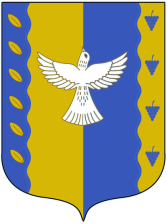 Республика  Башкортостансовет сельского поселения Кушнаренковский  сельсовет  муниципального  района Кушнаренковский район 452230, село Кушнаренково, ул. Островского, 23Тел. 5-73-36   Утверждено решением Совета сельского поселения Кушнаренковский сельсовет муниципального района Кушнаренковский район Республики Башкортостан от 17 ноября 2022 г. № 11-19